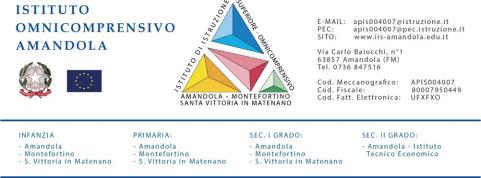 Al Dirigente Scolastico Dell’ISTITUTO OMNICOMPRENSIVO Di AmandolaOGGETTO: RICEVUTA COPIA PEI-PDP
I sottoscritti __________________________________                                                                          _ genitori dell’alunno/a____________________________________________________frequentante la classe/sezione ___________ della Scuola Infanzia / Primaria/ Sec. 1 grado / Sec. 2 grado di Amandola/Montefortino/ S. Vittoria in MatenanoDICHIARANOdi avere ricevuto in data____________________ una copia cartacea dei documenti richiesti relativi all’anno scolastico                                    da parte di questo istituto. Luogo e data,                                                                                 _                                                                                                                FIRMA DEI GENITORI/TUTORI___________________________ ___________________________                                                                                                                                            (per esteso e leggibile)